ПОЛОЖЕНИЕ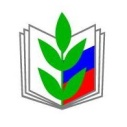 О III региональном конкурсе инфографики «Траектория успеха молодого педагога» среди членов Профсоюза образовательных организаций Новосибирской областиОБЩИЕ ПОЛОЖЕНИЯ1.1. Положение о III регионального конкурса инфографики «Траектория успеха молодого педагога среди членов Профсоюза образовательных организаций Новосибирской области (далее - конкурс) разработано в соответствии с предложениями Совета молодых педагогов при Новосибирском обкоме Профсоюза образования на основании опыта проведения профсоюзных проектов Новосибирской областной общественной организации Профсоюза работников народного образования и науки Российской Федерации. Положение определяет порядок организации конкурса.1.2 . Инфогра́фика - визуализация данных или идей, целью которой является донесение сложной информации до аудитории быстрым и понятным образом. Средства инфографики помимо изображений могут включать в себя графики, диаграммы, блок-схемы, таблицы, карты, списки. С использованием любых графических редакторов.1.3. Конкурс инфографики проводится с февраля по июнь 2019 г по инициативе Новосибирской областной общественной организации Профсоюза работников народного образования и науки Российской Федерации и поддержке Министерства образования Новосибирской области. 1.4. Учредителями и организаторами конкурса проектов является:Новосибирская областная общественная организация Профсоюза работников народного образования и науки Российской Федерации;Совет молодых педагогов при Новосибирском обкоме Профсоюза образования;Территориальные (местные) профсоюзные организации учреждений образования Новосибирской области.1. 5. Итоговые материалы по инфографики могут быть использованы в работе организациями Профсоюза для выполнения уставных задач, популяризации деятельности молодых педагогов в сфере образования и обществе, стимулирования социальной активности педагогических работников. II. ГЛАВНАЯ ЦЕЛЬ И ЗАДАЧИ КОНКУРСА2.1. Целью конкурса является создание условий для дальнейшего улучшения и развития информационной работы в Профсоюзе, формирования положительного имиджа педагога, в том числе молодого педагога в профессиональной и профсоюзной деятельности. 2.2. Задачами конкурса являются:2.2.1. Формирование современного позитивного имиджа педагога и Профсоюза через последовательное совершенствование информационной работы; 2.2.2.Мотивация профсоюзного членства и стимулирование активности членов Профсоюза;2.2.3. Развитие современных форм и методов связей с общественностью, укрепление взаимодействия с социальными партнерами;2.2.4. Внедрение в практику профсоюзной работы новейших информационно-коммуникационных технологий;2.2.5. Повышение информационной культуры и организационно-уставной подготовки профсоюзного актива, стимулирование их профессионального роста и компетенций в области компьютерной графики и дизайна.2.2.6. Стимулирования социальной активности членов Профсоюза. III. ОРГКОМИТЕТ КОНКУРСА. УЧАСТНИКИ И УСЛОВИЯ КОНКУРСАДля подготовки и проведения конкурса создается оргкомитет.Оргкомитет:направляет в первичные профсоюзные организации настоящее Положение;принимает материалы проектов на участие в конкурсе и организует их экспертизу;формирует состав экспертного совета;определяет порядок работы экспертного совета, процедуру проведения экспертизы представленных материалов; устанавливает число работ в формате инфографики для награждения;определяет порядок, форму, дату проведения финала конкурса инфографики;организует торжественную церемонию награждения победителей конкурса инфографики.3.3.  В конкурсе могут принимать участие первичные профсоюзные организации, индивидуальные участники – профсоюзные активисты, в том числе молодые педагоги образовательных учреждений.  3.2.Для участия в конкурсе принимается инфографика в соответствии с заявленной темой конкурса «Траектория успеха молодого педагога» и заявка на участие, причем на графическом изображении должна быть указана организация автора. Инфографика и заявка на участие в конкурсе подаются одновременно. 3.3. Тематика инфографики должна соответствовать слогану - «Траектория успеха молодого педагога» Работы, не соответствующие указанному направлению, к участию в  конкурсе не допускаются. 3.4. Конкурс инфографики проводится по номинациям:«Один в поле воин» (индивидуальные траектории);«Вместе мы сильнее» (для активов, советов, клубов и других форм объединения – общие маршруты движение), «Знай наших!» (идеи логотипов и другой узнаваемой символики молодых лидеров профсоюзного движения в стиле инфографики). 3.5. Работы на конкурс предоставляются в форме электронного графического файла (инфографика). Конкурсные работы выполняются в графическом редакторе. Формат изображения – открытка, плакат, баннер, реклама. Техника исполнения - коллаж, фотомонтаж, анимация. 3.5. Работы, направленные на конкурс, не должны нарушать моральные, этические нормы, акты законодательства.3.6. Инфографика должна быть создана специально для конкурса. При выявлении плагиата или подозрении на него, работа будет снята с конкурса.3.7. Принимая участие в конкурсе, участники предоставляют организатору право, в случае необходимости, корректировать работы с целью использования их в дальнейшей деятельности для выполнения уставных задач Профсоюза.3.8. Работы, присланные на конкурс, не возвращаются.3.9. Работы регионального этапа отправлять на электронную почту di.abrosimova@yandex.ru 4. СРОКИ И ПОРЯДОК ПРОВЕДЕНИЯ КОНКУРСА4.1. Конкурс проводиться в два этапа:I этап районный – февраль – апрель  2019 г - районный экспертный совет  отбирает лучшие работы конкурса для награждения в районе и участия  в региональном этапе конкурса. На региональный этап конкурса отбираются не больше 3 работ (1,2,3 место на районном этапе). II этап - региональный (май 2019 г) – проводится Новосибирской областной общественной организацией Профсоюза работников народного образования и науки РФ и Советом молодых педагогов в форме заочной экспертизы. Работы необходимо предоставить до 1 мая 2019 года.4.3. На региональный этап конкурса к экспертизе принимается ифографика только согласно заявленной Положением темы. 4.5. Областной экспертный совет работает в мае 2019 года. 4.6. Основные критерии оценки инфографики:наличие автора или профсоюзного актива при подготовке инфографики;степень раскрытия темы;оригинальность идеи и содержания;доступность и легкость восприятия подаваемой информации;соответствие требованиям по оформлению; наличие четко сформулированной идеи; новизна и качество исполнения представленной работы; применение нестандартных творческих и технических решений;краткость, лаконичность;дизайн (цвет, свет, шрифт, рисунок, графические элементы);возможность практического использования. ПОДВЕДЕНИЕ ИТОГОВ И НАГРАЖДЕНИЕ ПОБЕДИТЕЛЕЙ КОНКУРСА5.1. По итогам Конкурса каждый участник получает электронный сертификат. Лауреаты и победители в номинациях награждаются дипломами от Организатора.Организатор Конкурса оставляет за собой право внесения изменений в порядок определения и награждения победителей.Работы могут быть размещены на сайте областной организации, использоваться в работе членами Профсоюза, председателями первичных и территориальных (местных) профсоюзных организаций.5.2. Награждение победителей конкурса состоится в июне 2019 года.__________________Приложение 1 к Положению о конкурсе инфографикиФОРМА заявки на участие  в Конкурсе(заявка на участие в конкурсе предоставляется одновременно с инфографикой до 1 мая 2019 года)В конкурсную комиссиюНовосибирского обкома Профсоюза образованияФИОРайонМесто работыДолжностьТема инфографики